Постановление Правительства РФ от 15 сентября 2020 г. № 1434 "Об утверждении Правил проведения технического осмотра транспортных средств, а также о внесении изменений в некоторые акты Правительства Российской Федерации"24 сентября 2020В соответствии с Федеральным законом "О техническом осмотре транспортных средств и о внесении изменений в отдельные законодательные акты Российской Федерации" Правительство Российской Федерации постановляет:1. Утвердить прилагаемые:Правила проведения технического осмотра транспортных средств;изменения, которые вносятся в акты Правительства Российской Федерации.2. Правила проведения технического осмотра транспортных средств, утвержденные настоящим постановлением, вступают в силу со дня вступления в силу Федерального закона "О внесении изменений в Федеральный закон "О техническом осмотре транспортных средств и о внесении изменений в отдельные законодательные акты Российской Федерации" и отдельные законодательные акты Российской Федерации" и действуют в течение 6 лет со дня вступления в силу этого Федерального закона.3. Пункт 2 изменений, утвержденных настоящим постановлением, вступает в силу со дня вступления в силу Федерального закона "О внесении изменений в Федеральный закон "О техническом осмотре транспортных средств и о внесении изменений в отдельные законодательные акты Российской Федерации" и отдельные законодательные акты Российской Федерации".УТВЕРЖДЕНЫ
постановлением Правительства
Российской Федерации
от 15 сентября 2020 г. № 1434Правила проведения технического осмотра транспортных средствI. Общие положения1. Настоящие Правила устанавливают:а) порядок оказания услуг по проведению технического осмотра транспортных средств, в том числе с использованием передвижной диагностической линии, включая процедуру подтверждения соответствия транспортных средств (в том числе их частей, предметов их дополнительного оборудования) обязательным требованиям безопасности транспортных средств, проводимую в форме технического диагностирования, в целях допуска транспортных средств к участию в дорожном движении на территории Российской Федерации и в случаях, предусмотренных международными договорами Российской Федерации, также за ее пределами (далее - технический осмотр);б) особенности проведения технического осмотра вне пунктов технического осмотра с использованием передвижных диагностических линий;в) порядок аннулирования диагностической карты.2. Настоящие Правила не применяются к отношениям, связанным с проведением технического осмотра транспортных средств городского наземного электрического транспорта, транспортных средств, зарегистрированных военными автомобильными инспекциями или автомобильными службами федеральных органов исполнительной власти, в которых федеральным законом предусмотрена военная служба, транспортных средств органов, осуществляющих оперативно-разыскную деятельность, а также тракторов, самоходных дорожно-строительных и иных машин, которые имеют двигатель внутреннего сгорания объемом более 50 куб. сантиметров или электродвигатель максимальной мощностью более 4 киловатт, и прицепов к ним и которые зарегистрированы (или подлежат государственной регистрации) органами, осуществляющими государственный надзор за техническим состоянием самоходных машин и других видов техники, если иное не установлено актами Правительства Российской Федерации.3. Обязательные требования безопасности транспортных средств, предъявляемые при проведении технического осмотра к транспортным средствам отдельных категорий, приведены в приложении № 1.4. При проведении технического осмотра к транспортным средствам не применяются требования, касающиеся наличия подлежащих проверке элементов конструкции, которые не были предусмотрены на транспортном средстве на момент его выпуска в обращение, при условии отсутствия внесения изменений в его конструкцию в части указанных элементов
и содержащих их узлов и агрегатов, за исключением требований, касающихся наличия тахографа или контрольного устройства (тахографа) регистрации режима труда и отдыха водителей транспортных средств, предусмотренного Европейским соглашением, касающимся работы экипажей транспортных средств, производящих международные автомобильные перевозки (ЕСТР).5. Технический осмотр проводится операторами технического осмотра, аккредитованными в установленном порядке для проведения технического осмотра в области аккредитации, соответствующей категориям транспортных средств, предусмотренным приложениями № 1 и 2 (далее - операторы технического осмотра).6. Проведение технического осмотра осуществляется на платной основе в соответствии с договором о проведении технического осмотра, заключаемым владельцем транспортного средства или его представителем, в том числе представителем, действующим на основании доверенности, оформленной в простой письменной форме (далее - заявитель), и оператором технического осмотра по типовой форме, утвержденной Министерством экономического развития Российской Федерации.7. Размер платы за проведение технического осмотра и размер платы за проведение повторного технического осмотра, который определяется объемом выполненных работ, устанавливаются оператором технического осмотра и не могут превышать предельный размер платы за проведение технического осмотра, установленный высшим исполнительным органом государственной власти субъекта Российской Федерации в соответствии с методикой, утвержденной Федеральной антимонопольной службой.8. Операторы технического осмотра обеспечивают размещение в информационно-телекоммуникационной сети "Интернет" и в удобном для ознакомления владельцами транспортных средств месте и виде в пунктах технического осмотра и местах работы передвижных диагностических линий (при наличии) текста Федерального закона
"О техническом осмотре транспортных средств и о внесении изменений в отдельные законодательные акты Российской Федерации", настоящих Правил, информации справочного характера (в том числе адресов оператора технического осмотра, пунктов технического осмотра и мест работы передвижных диагностических линий (при наличии), номеров телефонов, адреса электронной почты, адреса сайта оператора технического осмотра в информационно-телекоммуникационной сети "Интернет"), актуальной информации о режиме работы пунктов технического осмотра и передвижных диагностических линий (при наличии), информации о размерах платы за проведение технического осмотра и платы за проведение повторного технического осмотра, перечня документов, необходимых для прохождения технического осмотра, копии аттестата аккредитации оператора технического осмотра и сведений о наличии передвижных диагностических линий (при наличии), типовой формы договора о проведении технического осмотра, а также информации о возможности предварительной записи на технический осмотр.II. Порядок оказания услуг по проведению технического осмотра9. Для проведения технического осмотра заявитель обращается к любому оператору технического осмотра в любой пункт технического осмотра вне зависимости от места государственной регистрации транспортного средства и представляет транспортное средство, а также следующие документы:а) документ, удостоверяющий личность;б) свидетельство о регистрации транспортного средства или паспорт транспортного средства.10. В случае непредставления заявителем указанных в пункте 9 настоящих Правил документов либо в случае отказа от оплаты услуг по проведению технического осмотра оператор технического осмотра отказывает заявителю в оказании услуг по проведению технического осмотра.11. Оператор технического осмотра устанавливает тождественность идентификационного номера транспортного средства и (или) идентификационных номеров основных компонентов транспортного средства (кузова, рамы, кабины) и данных, содержащихся в свидетельстве о регистрации транспортного средства или паспорте транспортного средства (электронном паспорте транспортного средства).При несоответствии данных транспортного средства, в том числе его идентификационного номера и (или) идентификационных номеров его основных компонентов (кузова, рамы, кабины), данным документов, идентифицирующих это транспортное средство, оператор технического осмотра вносит в единую автоматизированную информационную систему технического осмотра информацию об отказе в оказании услуг по проведению технического осмотра. Такая информация содержит указание на выявленные несоответствия.При соответствии данных транспортного средства данным документов, идентифицирующих транспортное средство, это транспортное средство допускается к проведению технического диагностирования.До начала проведения технического диагностирования заявителем производится оплата услуг, оказываемых по договору о проведении технического осмотра, что подтверждает заключение указанного договора.12. Техническое диагностирование осуществляется техническими экспертами, отвечающими квалификационным требованиям, установленным Министерством промышленности и торговли Российской Федерации, которые уполномочены оператором технического осмотра на проведение такого диагностирования в соответствующем пункте технического осмотра или на соответствующей передвижной диагностической линии и сведения о которых внесены в реестр операторов технического осмотра.13. Техническое диагностирование проводится с помощью средств технического диагностирования и методов органолептического контроля на пунктах технического осмотра или с использованием передвижных диагностических линий, обеспечивающих выполнение в полном объеме процедуры технического осмотра в соответствии с требованиями
к производственно-технической базе, фотографическому изображению транспортного средства, точности определения координат места проведения технического диагностирования и требованиями документов, содержащихся в перечне документов по стандартизации, обязательное применение которых обеспечивает безопасность дорожного движения при его организации на территории Российской Федерации, утвержденном распоряжением Правительства Российской Федерации от 4 ноября 2017 г. № 2438-р.14. Продолжительность технического диагностирования транспортных средств отдельных категорий приводится в приложении № 2 к настоящим Правилам.15. По результатам технического осмотра оператор оформляет в единой автоматизированной информационной системе технического осмотра диагностическую карту по форме согласно приложению № 3, содержащую заключение о соответствии или несоответствии транспортного средства обязательным требованиям безопасности транспортных средств (подтверждающую или не подтверждающую допуск транспортного средства к участию в дорожном движении), которая подписывается усиленной квалифицированной электронной подписью технического эксперта, проводившего техническое диагностирование транспортного средства.По запросу заявителя оператор технического осмотра выдает диагностическую карту на бумажном носителе, которая заверяется подписью технического эксперта, проводившего техническое диагностирование, и печатью оператора технического осмотра.Правила заполнения диагностической карты утверждаются Министерством транспорта Российской Федерации.16. Транспортное средство, в отношении которого оформлена диагностическая карта, содержащая заключение о несоответствии транспортного средства обязательным требованиям безопасности транспортных средств (не подтверждающая допуск транспортного средства к участию в дорожном движении), подлежит повторному техническому осмотру, проводимому в порядке, предусмотренном настоящими Правилами, с учетом особенностей, установленных статьей 18 Федерального закона "О техническом осмотре транспортных средств и о внесении изменений в отдельные законодательные акты Российской Федерации".III. Особенности проведения технического осмотра вне пунктов технического осмотра17. Проведение технического осмотра вне пунктов технического осмотра организуется с использованием передвижных диагностических линий в целях выполнения нормативов минимальной обеспеченности населения пунктами технического осмотра, предусмотренных статьей 6 Федерального закона "О техническом осмотре транспортных средств и о внесении изменений в отдельные законодательные акты Российской Федерации".18. Оператор технического осмотра, являющийся владельцем передвижной диагностической линии, проводит технический осмотр с использованием передвижной диагностической линии в границах субъекта Российской Федерации, в котором расположен пункт технического осмотра такого оператора технического осмотра.19. Адреса (координаты) мест проведения технического осмотра, в том числе с использованием передвижной диагностической линии, во входящих в состав субъекта Российской Федерации муниципальных образованиях, в которых не соблюдаются нормативы минимальной обеспеченности населения пунктами технического осмотра, согласовываются оператором технического осмотра с исполнительным органом государственной власти субъекта Российской Федерации, уполномоченным на принятие мер по организации проведения технического осмотра.20. График работы пункта технического осмотра, использующего передвижную диагностическую линию (с учетом климатических условий эксплуатации, установленных заводом-изготовителем передвижных диагностических линий), согласовывается с исполнительным органом государственной власти субъекта Российской Федерации, уполномоченным на принятие мер по организации технического осмотра в регионе.IV. Порядок аннулирования диагностической карты21. В случаях, указанных в части 10 статьи 19 Федерального закона "О техническом осмотре транспортных средств и о внесении изменений в отдельные законодательные акты Российской Федерации", диагностическая карта аннулируется органом государственного контроля (надзора) за организацией и проведением технического осмотра транспортных средств путем внесения уполномоченным должностным лицом этого органа соответствующих сведений в единую автоматизированную информационную систему технического осмотра на основании решения руководителя (заместителя руководителя) такого органа одновременно с принятием решения о привлечении к административной ответственности оператора технического осмотра транспортного средства в соответствии со статьей 14.4.1 Кодекса Российской Федерации об административных правонарушениях.22. Орган государственного контроля (надзора) за организацией и проведением технического осмотра транспортных средств в течение 3 рабочих дней со дня аннулирования диагностической карты информирует о таком аннулировании страховщика, заключившего договор обязательного страхования гражданской ответственности владельцев транспортных средств на основании такой диагностической карты, и (или) профессиональное объединение страховщиков, а также собственника транспортного средства.Приложение № 1
к Правилам проведения технического
осмотра транспортных средствОбязательные требования безопасности транспортных средств, предъявляемые при проведении технического осмотра к транспортным средствам отдельных категорийПримечание. Символ "X" означает, что требование применяется к транспортному средству соответствующей категории. Символ "-" означает, что требование не применяется к транспортному средству соответствующей категории.------------------------------1 Категории транспортных средств соответствуют классификации, установленной в подпункте 1.1 приложения № 1 к ТР ТС 018/2011.2 Требование, предусмотренное настоящим пунктом, не препятствует установке световых приборов в целях устранения несоответствия другим требованиям к внешним световым приборам. На транспортных средствах, снятых с производства, допускается замена внешних световых приборов на такие приборы, используемые на транспортных средствах других типов, при условии соблюдения требований ТР ТС 018/2011.3 Внесение изменений в конструкцию транспортного средства подтверждается разрешением на внесение изменений в конструкцию находящегося в эксплуатации колесного транспортного средства и протоколом проверки безопасности конструкции транспортного средства после внесенных в нее изменений в соответствии с постановлением Правительства Российской Федерации от 6 апреля 2019 г. № 413 "Об утверждении Правил внесения изменений в конструкцию находящихся в эксплуатации колесных транспортных средств и осуществления последующей проверки выполнения требований технического регламента Таможенного союза "О безопасности колесных транспортных средств" или наличием соответствующей записи в свидетельстве о регистрации транспортного средства.4 В случае если транспортное средство подлежит оснащению контрольным устройством (тахографом) в соответствии с требованием законодательства Российской Федерации или контрольным устройством (тахографом) в соответствии с требованиями законодательства Российской Федерации и требованиями Европейского соглашения, касающегося работы экипажей транспортных средств, производящих международные автомобильные перевозки (ЕСТР).------------------------------Приложение № 2к Правилам проведения техническогоосмотра транспортных средствПродолжительность технического диагностирования транспортных средств отдельных категорий------------------------------1 Категории транспортных средств соответствуют классификации, установленной в приложении № 1 к техническому регламенту Таможенного союза "О безопасности колесных транспортных средств" (ТР ТС 018/2011).2 Продолжительность указана из расчета проведения технического диагностирования транспортного средства одним техническим экспертом и может быть уменьшена с учетом особенностей организации проведения отдельных технологических операций (характеристик диагностического оборудования и используемого программного обеспечения, количества постов диагностики, количества технических экспертов, проводящих техническое диагностирование нескольких транспортных средств одновременно).------------------------------Приложение № 3к Правилам проведения техническогоосмотра транспортных средств(форма)Диагностическая картаCertificate of periodic technical inspection+-----------------------------------------------------------------------+¦                                                                       ¦¦  Регистрационный номер                      Срок действия до          ¦¦  +-----------------------------+            +-------------+           ¦¦  ¦ ¦ ¦ ¦ ¦ ¦ ¦ ¦ ¦ ¦ ¦ ¦ ¦ ¦ ¦ ¦            ¦ ¦ ¦ ¦ ¦ ¦ ¦ ¦           ¦¦  +-----------------------------+            +-------------+           ¦¦                                                                       ¦+-----------------------------------------------------------------------++-----------------------------------------------------------------------+¦Оператор                                                               ¦¦технического                                                           ¦¦осмотра:                                                               ¦+-----------------------------------------------------------------------¦¦Пункт технического осмотра (передвижная диагностическая линия):        ¦+-----------------------------------------------------------------------¦¦Первичная проверка  +-+                ¦Повторная проверка    +-+      ¦¦                    ¦ ¦                ¦                      ¦ ¦      ¦¦                    +-+                ¦                      +-+      ¦+---------------------------------------+-------------------------------¦¦Регистрационный                        ¦Марка,    модель               ¦¦знак ТС:                               ¦ТС:                            ¦+---------------------------------------¦                               ¦¦VIN       ¦                            ¦                               ¦+----------+----------------------------+-------------------------------¦¦Номер рамы¦                            ¦Категория ТС:                  ¦+----------+----------------------------+-------------------------------¦¦Номер     ¦                            ¦Год выпуска ТС:                ¦¦кузова    ¦                            ¦                               ¦+-----------------------------------------------------------------------¦¦СРТС или ПТС (ЭПТС) (серия, номер,                                     ¦¦выдан (оформлен) кем, когда):                                          ¦+-----------------------------------------------------------------------¦¦Тахограф или контрольное устройство (тахограф) (марка, модель, серийный¦¦номер):                                                                ¦+-----------------------------------------------------------------------++-----------------------------------------------------------------------+¦                          ¦                                            ¦¦        +---------------+ ¦                         +---------------+  ¦¦  Дата  ¦ ¦ ¦ ¦ ¦ ¦ ¦ ¦ ¦ ¦  Повторный технический  ¦ ¦ ¦ ¦ ¦ ¦ ¦ ¦ ¦  ¦¦        +---------------+ ¦  осмотр провести до     +---------------+  ¦¦                          ¦                                            ¦+-----------------------------------------------------------------------+------------------------------* Печать оператора технического осмотра проставляется в случае выдачи диагностической карты на бумажном носителе.Утверждены
постановлением Правительства
Российской Федерации
от 15 сентября 2020 г. № 1434Изменения, которые вносятся в акты Правительства Российской Федерации1. Приложение № 3 к Правилам проведения технического осмотра транспортных средств, утвержденным постановлением Правительства Российской Федерации от 5 декабря 2011 г. № 1008 "О проведении технического осмотра транспортных средств" (Собрание законодательства Российской Федерации, 2011, № 50, ст. 7397; 2020, № 30, ст. 4917), изложить в следующей редакции:"Приложение № 3
к Правилам проведения технического
осмотра транспортных средств
(в редакции постановления
Правительства Российской Федерации
от 15 сентября 2020 г. № 1434)(форма)Диагностическая картаCertificate of periodic technical inspection+-----------------------------------------------------------------------+¦                                                                       ¦¦  Регистрационный номер                      Срок действия до          ¦¦  +-----------------------------+            +-------------+           ¦¦  ¦ ¦ ¦ ¦ ¦ ¦ ¦ ¦ ¦ ¦ ¦ ¦ ¦ ¦ ¦ ¦            ¦ ¦ ¦ ¦ ¦ ¦ ¦ ¦           ¦¦  +-----------------------------+            +-------------+           ¦¦                                                                       ¦+-----------------------------------------------------------------------++-----------------------------------------------------------------------+¦Оператор                                                               ¦¦технического                                                           ¦¦осмотра:                                                               ¦+-----------------------------------------------------------------------¦¦Пункт технического осмотра (передвижная диагностическая линия):        ¦+-----------------------------------------------------------------------¦¦Первичная проверка  +-+                ¦Повторная проверка    +-+      ¦¦                    ¦ ¦                ¦                      ¦ ¦      ¦¦                    +-+                ¦                      +-+      ¦+---------------------------------------+-------------------------------¦¦Регистрационный                        ¦Марка,    модель               ¦¦знак ТС:                               ¦ТС:                            ¦+---------------------------------------¦                               ¦¦VIN       ¦                            ¦                               ¦+----------+----------------------------+-------------------------------¦¦Номер рамы¦                            ¦Категория ТС:                  ¦+----------+----------------------------+-------------------------------¦¦Номер     ¦                            ¦Год выпуска ТС:                ¦¦кузова    ¦                            ¦                               ¦+-----------------------------------------------------------------------¦¦СРТС или ПТС (ЭПТС) (серия, номер,                                     ¦¦выдан (оформлен) кем, когда):                                          ¦+-----------------------------------------------------------------------¦¦Тахограф или контрольное устройство (тахограф) (марка, модель, серийный¦¦номер):                                                                ¦+-----------------------------------------------------------------------++-----------------------------------------------------------------------+¦                          ¦                                            ¦¦        +---------------+ ¦                         +---------------+  ¦¦  Дата  ¦ ¦ ¦ ¦ ¦ ¦ ¦ ¦ ¦ ¦  Повторный технический  ¦ ¦ ¦ ¦ ¦ ¦ ¦ ¦ ¦  ¦¦        +---------------+ ¦  осмотр провести до     +---------------+  ¦¦                          ¦                                            ¦+-----------------------------------------------------------------------+".2. В пункте 1 постановления Правительства Российской Федерации от 17 апреля 2013 г. № 348 "О техническом осмотре транспортных средств органов, осуществляющих оперативно-разыскную деятельность" (Собрание законодательства Российской Федерации, 2013, № 16, ст. 1975) слова "Правилами проведения технического осмотра транспортных средств, утвержденными постановлением Правительства Российской Федерации от 5 декабря 2011 г. № 1008" заменить словами "Правилами проведения технического осмотра транспортных средств, утвержденными постановлением Правительства Российской Федерации от 15 сентября 2020 г. № 1434 "Об утверждении Правил проведения технического осмотра транспортных средств, а также о внесении изменений в некоторые акты Правительства Российской Федерации".3. В Правилах организации и проведения технического осмотра автобусов, утвержденных постановлением Правительства Российской Федерации от 23 мая 2020 г. № 741 "Об утверждении Правил организации и проведения технического осмотра автобусов" (Собрание законодательства Российской Федерации, 2020, № 22, ст. 3508):а) в пункте 4 слова "Правилами проведения технического осмотра транспортных средств, утвержденными постановлением Правительства Российской Федерации от 5 декабря 2011 г. № 1008 "О проведении технического осмотра транспортных средств" заменить словами "Правилами проведения технического осмотра транспортных средств, утвержденными постановлением Правительства Российской Федерации от 15 сентября 2020 г. № 1434 "Об утверждении Правил проведения технического осмотра транспортных средств, а также о внесении изменений в некоторые акты Правительства Российской Федерации";б) приложение изложить в следующей редакции:"ПРИЛОЖЕНИЕк Правилам организации и проведения
технического осмотра автобусов(в редакции постановленияПравительства Российской Федерацииот 15 сентября 2020 г. № 1434)Диагностическая картаCertificate of periodic technical inspection+-----------------------------------------------------------------------+¦                                                                       ¦¦  Регистрационный номер                      Срок действия до          ¦¦  +-----------------------------+            +-------------+           ¦¦  ¦ ¦ ¦ ¦ ¦ ¦ ¦ ¦ ¦ ¦ ¦ ¦ ¦ ¦ ¦ ¦            ¦ ¦ ¦ ¦ ¦ ¦ ¦ ¦           ¦¦  +-----------------------------+            +-------------+           ¦¦                                                                       ¦+-----------------------------------------------------------------------++-----------------------------------------------------------------------+¦Оператор                                                               ¦¦технического                                                           ¦¦осмотра:                                                               ¦+-----------------------------------------------------------------------¦¦Пункт технического осмотра (передвижная диагностическая линия):        ¦+-----------------------------------------------------------------------¦¦Первичная проверка  +-+                ¦Повторная проверка    +-+      ¦¦                    ¦ ¦                ¦                      ¦ ¦      ¦¦                    +-+                ¦                      +-+      ¦+---------------------------------------+-------------------------------¦¦Регистрационный                        ¦Марка,    модель  ¦            ¦¦знак ТС:                               ¦ТС:               ¦            ¦+---------------------------------------¦                  ¦            ¦¦VIN       ¦                            ¦                  ¦            ¦+----------+----------------------------+-------------------------------¦¦Номер рамы¦                            ¦Категория ТС:                  ¦+----------+----------------------------+-------------------------------¦¦Номер     ¦                            ¦Год выпуска ТС:                ¦¦кузова    ¦                            ¦                               ¦+-----------------------------------------------------------------------¦¦СРТС или ПТС (ЭПТС) (серия, номер,  ¦                                  ¦¦выдан (оформлен) кем, когда):       ¦                                  ¦+------------------------------------+----------------------------------¦¦Тахограф или контрольное устройство ¦                                  ¦¦(тахограф) (марка, модель, серийный ¦                                  ¦¦номер):                             ¦                                  ¦+-----------------------------------------------------------------------++-----------------------------------------------------------------------+¦                          ¦                                            ¦¦        +---------------+ ¦                         +---------------+  ¦¦  Дата  ¦ ¦ ¦ ¦ ¦ ¦ ¦ ¦ ¦ ¦  Повторный технический  ¦ ¦ ¦ ¦ ¦ ¦ ¦ ¦ ¦  ¦¦        +---------------+ ¦  осмотр провести до     +---------------+  ¦¦                          ¦                                            ¦+-----------------------------------------------------------------------+------------------------------* Нумерация строк соответствует нумерации обязательных требований безопасности, предъявляемых к транспортным средствам при проведении технического осмотра отдельных категорий, указанных в приложении к Правилам проведения технического осмотра транспортных средств, утвержденными постановлением Правительства Российской Федерации от 15 сентября 2020 г. № 1434 "Об утверждении Правил проведения технического осмотра транспортных средств, а также о внесении изменений в некоторые акты Правительства Российской Федерации".** Печать оператора технического осмотра проставляется в случае выдачи диагностической карты на бумажном носителе.".------------------------------4. В пункте 2 Положения о государственном контроле (надзоре) за организацией и проведением технического осмотра транспортных средств, утвержденного постановлением Правительства Российской Федерации от 28 мая 2020 г. № 777 "О государственном контроле (надзоре) за организацией и проведением технического осмотра транспортных средств" (Собрание законодательства Российской Федерации, 2020, № 23, ст. 3642), слова "Правил проведения технического осмотра транспортных средств, утвержденных постановлением Правительства Российской Федерации от 5 декабря 2011 г. № 1008 "О проведении технического осмотра транспортных средств", и порядка организации и проведения технического осмотра автобусов, устанавливаемого Правительством Российской Федерации в соответствии с частью 4 статьи 2 Федерального закона "О техническом осмотре транспортных средств и о внесении изменений в отдельные законодательные акты Российской Федерации" заменить словами "Правилами проведения технического осмотра транспортных средств, утвержденными постановлением Правительства Российской Федерации от 15 сентября 2020 г. № 1434 "Об утверждении Правил проведения технического осмотра транспортных средств, а также о внесении изменений в некоторые акты Правительства Российской Федерации" и Правилами организации и проведения технического осмотра автобусов, утвержденными постановлением Правительства Российской Федерации от 23 мая 2020 г. № 741 "Об утверждении Правил организации и проведения технического осмотра автобусов".Председатель Правительства
Российской ФедерацииМ. МишустинОбязательные требования безопасности транспортных средствКатегории транспортных средств1Категории транспортных средств1Категории транспортных средств1Категории транспортных средств1Категории транспортных средств1Категории транспортных средств1Категории транспортных средств1Категории транспортных средств1Категории транспортных средств1Обязательные требования безопасности транспортных средств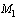 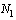 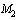 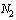 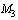 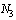  , 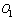 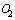  , 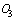 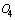 LI. Тормозные системыI. Тормозные системыI. Тормозные системыI. Тормозные системыI. Тормозные системыI. Тормозные системыI. Тормозные системыI. Тормозные системыI. Тормозные системыI. Тормозные системы1. Показатели эффективности тормозной системы
и устойчивости транспортного средства должны соответствовать требованиям пунктов 1.2 - 1.6, 1.8, 1.10 приложения № 8 к техническому регламенту Таможенного союза "О безопасности колесных транспортных средств" (ТР ТС 018/2011), утвержденному решением Комиссии
Таможенного союза от 9 декабря 2011 г. № 877 (далее - ТР ТС 018/2011)XXXXXXXX-2. При проверках на стендах допускается относительная разность тормозных сил колес оси согласно пункту 1.4 приложения № 8 к ТР ТС 018/2011XXXXXXXX-3. Рабочая тормозная система автопоездов с пневматическим тормозным приводом в режиме аварийного (автоматического) торможения должна быть работоспособна--XXXX-X-4. Утечки сжатого воздуха из колесных тормозных камер не допускаются--XXXX-X-5. Подтекания тормозной жидкости, нарушения герметичности трубопроводов или соединений в гидравлическом тормозном приводе не допускаютсяXXXXXXXXX6. Коррозия, грозящая потерей герметичности или разрушением, не допускаетсяXXXXXXXXX7. Механические повреждения тормозных трубопроводов не допускаютсяXXXXXXXXX8. Наличие деталей с трещинами или остаточной деформацией в тормозном приводе не допускаетсяXXXXXXXXX9. Средства сигнализации и контроля тормозных систем, манометры пневматического и пневмогидравлического тормозного привода, устройство фиксации органа управления стояночной тормозной системы должны быть работоспособныXXXXXX--X10. Набухание тормозных шлангов под давлением, наличие трещин на них и видимых мест перетирания не допускаютсяXXXXXXXXX11. Расположение и длина соединительных шлангов пневматического тормозного привода автопоездов должны исключать их повреждения при взаимных перемещениях тягача и прицепа (полуприцепа)--XXXXXX-II. Рулевое управлениеII. Рулевое управлениеII. Рулевое управлениеII. Рулевое управлениеII. Рулевое управлениеII. Рулевое управлениеII. Рулевое управлениеII. Рулевое управлениеII. Рулевое управлениеII. Рулевое управление12. Изменение усилия при повороте рулевого колеса должно быть плавным во всем диапазоне угла его поворота. Неработоспособность усилителя рулевого управления транспортного средства (при его наличии на транспортном средстве) не допускаетсяXXXXXX---13. Самопроизвольный поворот рулевого колеса с усилителем рулевого управления от нейтрального положения при работающем двигателе не допускаетсяXXXXXX---14. Суммарный люфт в рулевом управлении не должен превышать предельных значений, установленных изготовителем транспортного средства, а при отсутствии указанных данных - предельных значений, указанных в пункте 2.3 приложения № 8 к ТР ТС 018/2011XXXXXX---15. Повреждения и отсутствие деталей крепления рулевой колонки и картера рулевого механизма, а также повышение подвижности деталей рулевого привода относительно друг друга или кузова (рамы), не предусмотренное изготовителем транспортного средства (в эксплуатационной документации), не допускаются. Резьбовые соединения должны быть затянуты и зафиксированы способом, предусмотренным изготовителем транспортного средства. Люфт в соединениях рычагов поворотных цапф и шарнирах рулевых тяг не допускается. Устройство фиксации положения рулевой колонки с регулируемым положением рулевого колеса должно быть работоспособноXXXXXX---16. Применение в рулевом механизме и рулевом приводе деталей со следами остаточной деформации, с трещинами и другими дефектами, неработоспособность или отсутствие предусмотренного изготовителем транспортного средства в эксплуатационной документации транспортного средства рулевого демпфера и усилителя рулевого управления не допускаются. Подтекание рабочей жидкости в гидросистеме усилителя рулевого управления не допускаетсяXXXXXX--Х17. Максимальный поворот рулевого колеса должен ограничиваться только устройствами, предусмотренными конструкцией транспортного средстваXXXXXX---III. Внешние световые приборыIII. Внешние световые приборыIII. Внешние световые приборыIII. Внешние световые приборыIII. Внешние световые приборыIII. Внешние световые приборыIII. Внешние световые приборыIII. Внешние световые приборыIII. Внешние световые приборыIII. Внешние световые приборы18. На транспортных средствах применение устройств освещения и световой сигнализации определяется требованиями пунктов 3.1 - 3.5, а также таблицы 3.1 приложения № 8 к ТР ТС 018/2011XXXXXXXXX19. Отсутствие, разрушения и загрязнения рассеивателей внешних световых приборов и установка не предусмотренных конструкцией светового прибора оптических элементов (в том числе бесцветных или окрашенных оптических деталей и пленок) не допускаются. Указанное требование не распространяется на оптические элементы, предназначенные для коррекции светового пучка фар в целях приведения его в соответствие с требованиями ТР ТС 018/2011. В случае установки оптических элементов, предназначенных для коррекции светового пучка фар в целях приведения его в соответствие с требованиями ТР ТС 018/2011, подтверждение этого соответствия должно производиться в соответствии с разделом 9 приложения № 9 к ТР ТС 018/2011XXXXXXXXX20. Сигналы торможения (основные и дополнительные) должны включаться при воздействии на органы управления рабочей и аварийной тормозных систем и работать в постоянном режимеXXXXXXXXX21. Углы регулировки и сила света фар должны соответствовать требованиям пунктов 3.8.4 - 3.8.8 приложения № 8 к ТР ТС 018/2011XXXXXX---22. Изменение мест расположения и демонтаж предусмотренных конструкцией транспортного средства фар и сигнальных фонарей не допускаются2XXXXXXXXX23. Следующие компоненты транспортных средств согласно их типу должны соответствовать требованиям пунктов приложения № 8 к ТР ТС 018/2011: светоотражающая маркировка - пункту 3.7; фары ближнего и дальнего света и противотуманные - пункту 3.8.1; источники света в фарах - пункту 3.8.2XXXXXXXXXIV. Стеклоочистители и стеклоомывателиIV. Стеклоочистители и стеклоомывателиIV. Стеклоочистители и стеклоомывателиIV. Стеклоочистители и стеклоомывателиIV. Стеклоочистители и стеклоомывателиIV. Стеклоочистители и стеклоомывателиIV. Стеклоочистители и стеклоомывателиIV. Стеклоочистители и стеклоомывателиIV. Стеклоочистители и стеклоомывателиIV. Стеклоочистители и стеклоомыватели24. Стеклоочистители и стеклоомыватели должны быть работоспособны. Не допускается демонтаж предусмотренных изготовителем транспортного средства в эксплуатационной документации транспортного средства стеклоочистителей и стеклоомывателейXXXXXX---25. Стеклоомыватель должен обеспечивать подачу жидкости в зоны очистки стеклаXXXXXX---V. Шины и колесаV. Шины и колесаV. Шины и колесаV. Шины и колесаV. Шины и колесаV. Шины и колесаV. Шины и колесаV. Шины и колесаV. Шины и колесаV. Шины и колеса26. Остаточная глубина рисунка протектора шин должна соответствовать требованиям пункта 5.6.1
и 5.6.2 приложения № 8 к ТР ТС 018/2011XXXXXXXXX27. Шина считается непригодной к эксплуатации в случаях, установленных пунктами 5.6.1 - 5.6.5 приложения № 8 к ТР ТС 018/2011XXXXXXXXX28. Отсутствие хотя бы одного болта или гайки крепления дисков и ободьев колес не допускаетсяXXXXXXXXX29. Наличие трещин на дисках и ободьях колес, а также следов их устранения сваркой не допускаетсяXXXXXXXXX30. Видимые нарушения формы и размеров крепежных отверстий в дисках колес не допускаютсяXXXXXXXXX31. Установка на одну ось транспортного средства шин разных размеров, конструкций (радиальной, диагональной, камерной, бескамерной), моделей, с разными рисунками протектора, морозостойких и неморозостойких, новых и восстановленных, новых и с углубленным рисунком протектора не допускается. Шины с шипами противоскольжения в случае их применения должны быть установлены на все колеса транспортного средстваXXXXXXXXXVI. Двигатель и его системыVI. Двигатель и его системыVI. Двигатель и его системыVI. Двигатель и его системыVI. Двигатель и его системыVI. Двигатель и его системыVI. Двигатель и его системыVI. Двигатель и его системыVI. Двигатель и его системыVI. Двигатель и его системы32. Содержание загрязняющих веществ в отработавших газах транспортных средств должно соответствовать требованиям пунктов 9.1 и 9.2 приложения № 8 к ТР ТС 018/2011XXXXXX--X33. Подтекание и каплепадение топлива в системе питания бензиновых и дизельных двигателей не допускаютсяXXXXXX--X34. Запорные устройства топливных баков
и устройства перекрытия топлива должны быть работоспособныXXXXXX--X35. Система питания газобаллонных транспортных средств, ее размещение и установка должны соответствовать требованиям пункта 9.8
приложения № 8 к ТР ТС 018/2011XXXXXX--X36. Уровень шума выпускной системы транспортного средства должен соответствовать требованиям
пункта 9.9 приложения № 8 к ТР ТС 018/2011XXXXXX--XVII. Прочие элементы конструкцииVII. Прочие элементы конструкцииVII. Прочие элементы конструкцииVII. Прочие элементы конструкцииVII. Прочие элементы конструкцииVII. Прочие элементы конструкцииVII. Прочие элементы конструкцииVII. Прочие элементы конструкцииVII. Прочие элементы конструкцииVII. Прочие элементы конструкции37. Транспортное средство должно быть укомплектовано обеспечивающими поля обзора зеркалами заднего вида согласно таблице 4.1 приложения № 8 к ТР ТС 018/2011. При отсутствии возможности обзора через задние стекла легковых автомобилей необходима установка наружных зеркал заднего вида с обеих сторонXXXXXX---38. Не допускается наличие дополнительных предметов или покрытий, ограничивающих обзорность с места водителя (за исключением зеркал заднего вида, деталей стеклоочистителей, наружных и нанесенных или встроенных в стекла радиоантенн, нагревательных элементов устройств размораживания и осушения ветрового стекла). В верхней части ветрового стекла допускается крепление полосы прозрачной цветной пленки шириной, соответствующей требованиям пункта 4.3 приложения № 8 к ТР ТС 018/2011XXXXXX---39. Светопропускание ветрового стекла и стекол, через которые обеспечивается передняя обзорность для водителя, должно соответствовать требованиям пункта 4.3 приложения № 8 к ТР ТС 018/2011XXXXXX---40. Наличие трещин на ветровых стеклах транспортных средств в зоне очистки стеклоочистителем половины стекла, расположенной со стороны водителя, не допускаетсяXXXXXX---41. Замки дверей кузова или кабины, механизмы регулировки и фиксирующие устройства сидений водителя и пассажиров, устройство обогрева и обдува ветрового стекла и предусмотренное изготовителем транспортного средства противоугонное устройство должны быть работоспособныXXXXXX---42. Запоры бортов грузовой платформы и запоры горловин цистерн должны быть работоспособны-X-X-XXX-43. Аварийный выключатель дверей и сигнал требования остановки должны быть работоспособны--X-X----44. Аварийные выходы и устройства приведения их в действие, приборы внутреннего освещения салона, привод управления дверями и сигнализация их работы должны быть работоспособны--X-X----45. Транспортное средство должно быть укомплектовано звуковым сигнальным прибором в рабочем состоянии. Звуковой сигнальный прибор должен при приведении в действие органа его управления издавать непрерывный и монотонный звукХXXXXX--X46. Аварийные выходы должны быть обозначены и иметь таблички, содержащие правила их использования. Должен быть обеспечен свободный доступ к аварийным выходам--X-X----47. Задние и боковые защитные устройства должны соответствовать требованиям пункта 8 приложения № 8 к ТР ТС 018/2011---X-X-X-48. Замок седельно-сцепного устройства седельных автомобилей-тягачей должен после сцепки закрываться автоматически. Ручная и автоматическая блокировки седельно-сцепного устройства должны предотвращать самопроизвольное расцепление тягача и полуприцепа. Деформации, разрывы, трещины и другие видимые повреждения сцепного шкворня, гнезда шкворня, опорной плиты, тягового крюка, шара тягово-сцепного устройства, трещины, разрушения, в том числе местные, или отсутствие деталей сцепных устройств и их крепления не допускаются---X-Х---49. Одноосные прицепы (за исключением роспусков) и прицепы, не оборудованные рабочей тормозной системой, должны быть оборудованы предохранительными приспособлениями (цепями, тросами), которые должны быть работоспособны. Длина предохранительных цепей (тросов) должна предотвращать контакт сцепной петли дышла с дорожной поверхностью и при этом обеспечивать управление прицепом в случае обрыва (поломки) тягово-сцепного устройства. Предохранительные цепи (тросы) не должны крепиться к деталям тягово-сцепного устройства или деталям его крепления------X--50. Прицепы (за исключением одноосных и роспусков) должны быть оборудованы устройством, поддерживающим сцепную петлю дышла в положении, облегчающем сцепку и расцепку с тяговым автомобилем. Деформации сцепной петли или дышла прицепа, грубо нарушающие их положение относительно продольной центральной плоскости симметрии прицепа, разрывы, трещины и другие видимые повреждения сцепной петли или дышла прицепа не допускаются------XX-51. Продольный люфт в беззазорных тягово-сцепных устройствах с тяговой вилкой для сцепленного с прицепом тягача не допускается--XXXX-X-52. Тягово-сцепные устройства должны обеспечивать беззазорную сцепку сухарей замкового устройства с шаром. Самопроизвольная расцепка не допускаетсяXX----X--53. К размерным характеристикам сцепных устройств применяются требования, предусмотренные пунктом 6.8 приложения № 8 к ТР ТС 018/2011XXXXXXXX-54. Места для сидения в транспортных средствах, конструкция которых предусматривает наличие ремней безопасности, должны быть ими оборудованы в соответствии с требованиями нормативных правовых актов, действовавших на дату выпуска транспортного средства в обращение. Ремни безопасности не должны иметь следующих дефектов: надрыв на лямке, видимый невооруженным глазом; замок не фиксирует "язык" лямки или не выбрасывает его после нажатия на кнопку замыкающего устройства; лямка не вытягивается или не втягивается во втягивающее устройство (катушку); при резком вытягивании лямки ремня не обеспечивается прекращение (блокирование) ее вытягивания из втягивающего устройства (катушки)XXXXXX---55. Транспортные средства (кроме транспортных средств категорий O,  ) должны быть укомплектованы знаком аварийной остановки, а также медицинскими аптечками в соответствии с требованиями пунктов 11.1 и 11.2 приложения № 8 к ТР ТС 018/2011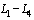 XXXXXX--X56. Транспортные средства должны быть укомплектованы не менее чем 2 противооткатными упорами---XXX---57. Транспортные средства должны быть укомплектованы огнетушителями в соответствии с требованиями пункта 11.4 приложения № 8 к ТР ТС 018/2011XXXXXX---58. Поручни в автобусах, запасное колесо, аккумуляторные батареи, сиденья, а также огнетушители и медицинская аптечка на транспортных средствах, оборудованных приспособлениями для их крепления, должны быть надежно закреплены в местах, предусмотренных конструкцией транспортного средства--XXXX---59. На транспортных средствах, оборудованных механизмами продольной регулировки положения подушки и угла наклона спинки сиденья или механизмом перемещения сиденья (для посадки и высадки пассажиров), указанные механизмы должны быть работоспособны. После прекращения регулирования или пользования эти механизмы должны автоматически блокироватьсяXXXXXX---60. Транспортные средства технически допустимой максимальной массой свыше 7,5 тонны должны быть оборудованы надколесными грязезащитными устройствами. Ширина этих устройств должна быть не менее ширины применяемых шин---X-X-X-61. Вертикальная статическая нагрузка на тяговое устройство автомобиля от цепной петли одноосного прицепа (прицепа-роспуска) в снаряженном состоянии должна соответствовать требованиям пункта 2.3 приложения № 5 к ТР ТС 018/2011------XX-62. Держатель запасного колеса, лебедка и механизм подъема-опускания запасного колеса должны быть работоспособны. Храповое устройство лебедки должно четко фиксировать барабан с крепежным канатом--XXXX-X-63. Механизмы подъема и опускания опор и фиксаторы транспортного положения опор, предназначенные для предотвращения их самопроизвольного опускания при движении транспортного средства, должны быть работоспособны-------X-64. Каплепадение масел и рабочих жидкостей из двигателя, коробки передач, бортовых редукторов, заднего моста, сцепления, аккумуляторной батареи, систем охлаждения и кондиционирования воздуха и дополнительно устанавливаемых на транспортных средствах гидравлических устройств не допускаетсяXXXXXX--X65. На каждом транспортном средстве категорий M и N должны быть предусмотрены места установки одного переднего и одного заднего государственного регистрационного знака. На транспортных средствах категорий L и O должны быть предусмотрены места установки одного заднего государственного регистрационного знака. Место для установки государственного регистрационного знака должно представлять собой плоскую вертикальную поверхность и располагаться таким образом, чтобы исключалось загораживание государственного регистрационного знака элементами конструкции транспортного средства. При этом государственные регистрационные знаки не должны уменьшать углы переднего и заднего свесов транспортного средства, закрывать внешние световые и светосигнальные приборы, выступать за боковой габарит транспортного средства. Государственный регистрационный знак должен устанавливаться по оси симметрии транспортного средства или слева от нее по направлению движения транспортного средстваXXXXXXXXX66. На транспортных средствах, оснащенных устройствами или системами вызова экстренных оперативных служб, такие устройства или системы должны быть работоспособны и соответствовать требованиям пункта 118 приложения № 10
к ТР ТС 018/2011XXXXXX---67. Изменения в конструкции транспортного средства, внесенные в нарушение требований, установленных разделом 4 главы V ТР ТС 018/2011, не допускаются3XXXXXXXXX68. Транспортные средства категорий  и  должны отвечать дополнительным требованиям, установленным в разделе 13 приложения № 8 к ТР ТС 018/2011--X-X----69. Специальные транспортные средства оперативных служб должны отвечать дополнительным требованиям, установленным в разделе 14 приложения № 8 к ТР ТС 018/2011XXXXXXXXX70. Специализированные транспортные средства должны отвечать дополнительным требованиям, установленным пунктами 15.1 - 15.4, 15.6 - 15.8 раздела 15 приложения № 8 к ТР ТС 018/2011-X-X-XXX-71. Специальные транспортные средства для коммунального хозяйства и содержания дорог должны отвечать дополнительным требованиям, установленным в разделе 16 приложения № 8 к ТР ТС 018/2011    -X-X-XXX-72. Транспортные средства для перевозки грузов
с использованием прицепа-роспуска должны отвечать дополнительным требованиям, установленным в разделе 17 приложения № 8 к ТР ТС 018/2011---X-X---73. Автоэвакуаторы должны отвечать дополнительным требованиям, установленным в разделе 18 приложения № 8 к ТР ТС 018/2011-X-X-X-X-74. Транспортные средства с грузоподъемными устройствами должны отвечать дополнительным требованиям, установленным в разделе 19 приложения № 8 к ТР ТС 018/2011---X-X-X-75. Транспортные средства для перевозки опасных грузов должны отвечать дополнительным требованиям, установленным в разделе 20 приложения № 8 к ТР ТС 018/2011-X-X-XXX-76. Транспортные средства - цистерны должны отвечать дополнительным требованиям, установленным в разделе 21 приложения № 8 к ТР ТС 018/2011-X-X-XXX-77. Транспортные средства - цистерны для перевозки
и заправки нефтепродуктов должны отвечать дополнительным требованиям, установленным в разделе 22 приложения № 8 к ТР ТС 018/2011-X-X-XXX-78. Транспортные средства - цистерны для перевозки и заправки сжиженных углеводородных газов должны отвечать дополнительным требованиям, установленным в разделе 23 приложения № 8 к ТР ТС 018/2011-X-X-XXX-79. Транспортные средства - фургоны должны отвечать дополнительным требованиям, установленным в разделе 24 приложения № 8 к ТР ТС 018/2011-X-X-XXX-80. Транспортные средства - фургоны, имеющие места для перевозки людей, должны отвечать дополнительным требованиям, установленным в разделе 25 приложения № 8 к ТР ТС 018/2011-X-X-X---81. Транспортные средства для перевозки пищевых продуктов должны отвечать дополнительным требованиям, установленным в разделе 26 приложения № 8 к ТР ТС 018/2011-X-X-XXX-82. Транспортное средство должно быть оснащено тахографом или контрольным устройством регистрации режима труда и отдыха водителей транспортных средств, предусмотренным Европейским соглашением, касающимся работы экипажей транспортных средств, производящих международные автомобильные перевозки (ЕСТР)4 (далее - контрольное устройство (тахограф). Контрольное устройство (тахограф) должно иметь настройку, проведенную не позднее 3 лет до дня представления транспортного средства на очередной технический осмотр, выводить на печать информацию о регистрационных данных транспортного средства (идентификационный номер, государственный регистрационный номер (при их наличии), номере активизированного в составе этого контрольного устройства (тахографа) программно-аппаратного шифровального (криптографического) средства, текущей дате и времени. Сведения о результатах поверки контрольного устройства (тахографа), подтверждающие его пригодность для применения, содержатся в Федеральном информационном фонде по обеспечению единства измерений. Контрольное устройство (тахограф) должно быть проверено, в том числе откалибровано, в соответствии с требованиями Европейского соглашения, касающегося работы экипажей транспортных средств, производящих международные автомобильные перевозки (ЕСТР), не позднее 2 лет до дня представления транспортного средства на очередной технический осмотр, а также иметь знак официального утверждения типа. На транспортном средстве, оснащенном контрольным устройством (тахографом) (либо на самом контрольном устройстве (тахографе), должна быть размещена установочная табличка с информацией о характеристическом коэффициенте транспортного средства и дате его определения, об эффективной окружности шин колес
и о дате их измерения--XXXX---Тип транспортного средстваТип транспортного средстваКатегория транспортных средств (или категория транспортного средства на базе которого изготовлено специальное транспортное средство)1Продолжительность технического диагностирования21.Транспортные средства, используемые для перевозки пассажиров и имеющие, помимо места водителя, не более 8 мест для сидения - легковые автомобили302.Транспортные средства, используемые для перевозки пассажиров, имеющие, помимо места водителя, более 8 мест для сидения, технически допустимая максимальная масса которых не превышает 5 тонн593.Транспортные средства, используемые для перевозки пассажиров, имеющие, помимо места водителя, более 8 мест для сидения, технически допустимая максимальная масса которых превышает 5 тонн724.Транспортные средства, предназначенные для перевозки грузов, имеющие технически допустимую максимальную массу не более 3,5 тонны325.Транспортные средства, предназначенные для перевозки грузов, имеющие технически допустимую максимальную массу свыше 3,5 тонны, но не более 12 тонн636.Транспортные средства, предназначенные для перевозки грузов, имеющие технически допустимую максимальную массу более 12 тонн687.Прицепы, технически допустимая максимальная масса которых не более 0,75 тонны, и прицепы, технически допустимая максимальная масса которых свыше 0,75 тонны, но не более
3,5 тонны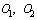 258.Прицепы, технически допустимая максимальная масса которых свыше 3,5 тонны, но не более 10 тонн, и прицепы, технически допустимая максимальная масса которых более 10 тонн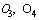 449.Мототранспортные средстваL1010.Специальные транспортные средства оперативных служб3211.Специальные транспортные средства оперативных служб5912.Специальные транспортные средства оперативных служб6813.Специальные транспортные средства оперативных служб, цистерны, цистерны для перевозки и заправки сжиженных углеводородных газов, фургоны, фургоны, имеющие места для перевозки людей, автоэвакуаторы3414.Специальные транспортные средства оперативных служб, автоэвакуаторы, транспортные средства с грузоподъемными устройствами, цистерны, цистерны для перевозки и заправки сжиженных углеводородных газов, фургоны, транспортные средства для перевозки пищевых продуктов6615.Специальные транспортные средства оперативных служб, автоэвакуаторы, транспортные средства с грузоподъемными устройствами, цистерны, цистерны для перевозки и заправки сжиженных углеводородных газов, фургоны, транспортные средства для перевозки пищевых продуктов7116.Специальные транспортные средства оперативных служб, цистерны, цистерны для перевозки и заправки сжиженных углеводородных газов, транспортные средства для перевозки пищевых продуктов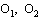 2617.Специальные транспортные средства оперативных служб, автоэвакуаторы, транспортные средства с грузоподъемными устройствами, цистерны, цистерны для перевозки и заправки сжиженных углеводородных газов, фургоны, транспортные средства для перевозки пищевых продуктов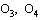 4618.Специальные транспортные средства оперативных службL1119.Специализированные транспортные средства, цистерны для перевозки и заправки нефтепродуктов3720.Специализированные транспортные средства, цистерны для перевозки и заправки нефтепродуктов, транспортные средства - фургоны, имеющие места для перевозки людей7221.Специализированные транспортные средства, фургоны, имеющие места для перевозки людей, цистерны для перевозки и заправки нефтепродуктов7822.Специализированные транспортные средства2923.Специализированные транспортные средства5124.Специальные транспортные средства для коммунального хозяйства и содержания дорог3525.Специальные транспортные средства для коммунального хозяйства и содержания дорог, транспортные средства для перевозки грузов с использованием прицепа-роспуска6926.Специальные транспортные средства для коммунального хозяйства и содержания дорог, транспортные средства для перевозки грузов с использованием прицепа-роспуска7527.Специальные транспортные средства для коммунального хозяйства и содержания дорог, транспортные средства - цистерны для перевозки и заправки нефтепродуктов2828.Специальные транспортные средства для коммунального хозяйства и содержания дорог, транспортные средства - цистерны для перевозки и заправки нефтепродуктов4829.Транспортные средства для перевозки опасных грузов4230.Транспортные средства для перевозки опасных грузов    8231.Транспортные средства для перевозки опасных грузов    8832.Транспортные средства для перевозки опасных грузов    3033.Транспортные средства для перевозки опасных грузов53№Обязательные требования безопасности, предъявляемые к транспортным средствам при проведении технического осмотра№Обязательные требования безопасности, предъявляемые к транспортным средствам при проведении технического осмотра№Обязательные требования безопасности, предъявляемые
к транспортным средствам при проведении технического осмотраI. Тормозные системыI. Тормозные системыI. Тормозные системы22.Наличие и расположение фар и сигнальных фонарей в местах, предусмотренных конструкцией42.Работоспособность запоров бортов грузовой платформы и запоров горловин цистернI. Тормозные системыI. Тормозные системыI. Тормозные системы23.Соответствие источника света в фарах, формы, цвета и размера фар. Наличие светоотражающей контурной маркировки, отсутствие ее повреждения и отслоения42.Работоспособность запоров бортов грузовой платформы и запоров горловин цистерн1.Соответствие показателей эффективности торможения и устойчивости торможенияIV. Стеклоочистители и стеклоомывателиIV. Стеклоочистители и стеклоомывателиIV. Стеклоочистители и стеклоомыватели43.Работоспособность аварийного выключателя дверей и сигнала требования остановки2.Соответствие разности тормозных сил установленным требованиям24.Наличие и работоспособность предусмотренных изготовителем транспортного средства стеклоочистителей и стеклоомывателей44.Работоспособность аварийных выходов, приборов внутреннего освещения салона, привода управления дверями и сигнализации их работы3.Работоспособность рабочей тормозной системы автопоездов с пневматическим тормозным приводом в режиме аварийного (автоматического) торможения25.Обеспечение стеклоомывателем подачи жидкости в зоны очистки стекла45.Наличие работоспособного звукового сигнального прибора4.Отсутствие утечек сжатого воздуха из колесных тормозных камер46.Наличие обозначений аварийных выходов и табличек по правилам их использования. Обеспечение свободного доступа к аварийным выходам5.Отсутствие подтеканий тормозной жидкости, нарушения герметичности трубопроводов или соединений в гидравлическом тормозном приводеV. Шины и колесаV. Шины и колесаV. Шины и колеса47.Наличие задних и боковых защитных устройств, соответствие их нормам6.Отсутствие коррозии, грозящей потерей герметичности или разрушением26.Соответствие остаточной глубины рисунка протектора шин установленным требованиям48.Работоспособность автоматического замка, ручной и автоматической блокировки седельно-сцепного устройства. Отсутствие видимых повреждений сцепных устройств7.Отсутствие механических повреждений тормозных трубопроводов27.Отсутствие признаков непригодности шин к эксплуатации49.Наличие работоспособных предохранительных приспособлений у одноосных прицепов (за исключением роспусков) и прицепов, не оборудованных рабочей тормозной системой8.Отсутствие трещин остаточной деформации деталей тормозного привода28.Наличие всех болтов или гаек крепления дисков и ободьев колес50.Оборудование прицепов (за исключением одноосных и роспусков) исправным устройством, поддерживающим сцепную петлю дышла в положении, облегчающем сцепку и расцепку с тяговым автомобилем9.Исправность средств сигнализации и контроля тормозных систем29.Отсутствие трещин на дисках и ободьях колес51.Отсутствие продольного люфта в беззазорных тягово-сцепных устройствах с тяговой вилкой для сцепленного с прицепом тягача10.Отсутствие набухания тормозных шлангов под давлением, трещин и видимых мест перетирания30.Отсутствие видимых нарушений формы и размеров крепежных отверстий в дисках колес52.Обеспечение тягово-сцепными устройствами легковых автомобилей беззазорной сцепки сухарей замкового устройства с шаром    11.Расположение и длина соединительных шлангов пневматического тормозного привода автопоездов31.Установка шин на транспортное средство в соответствии с установленными требованиями53.Соответствие размерных характеристик сцепных устройств установленным требованиямII. Рулевое управлениеII. Рулевое управлениеII. Рулевое управлениеVI. Двигатель и его системыVI. Двигатель и его системыVI. Двигатель и его системы54.Оснащение транспортных средств исправными ремнями безопасности12.Работоспособность усилителя рулевого управления. Плавность изменения усилия при повороте рулевого колеса32.Соответствие содержания загрязняющих веществ в отработавших газах транспортных средств установленным требованиям55.Наличие знака аварийной остановки и медицинской аптечки (медицинских аптечек)13.Отсутствие самопроизвольного поворота рулевого колеса с усилителем рулевого управления от нейтрального положения при работающем двигателе33.Отсутствие подтекания и каплепадения топлива в системе питания56.Наличие не менее 2 противооткатных упоров14.Отсутствие превышения предельных значений суммарного люфта в рулевом управлении34.Работоспособность запорных устройств и устройств перекрытия топлива57.Наличие огнетушителей, соответствующих установленным требованиям15.Отсутствие повреждения и полная комплектность деталей крепления рулевой колонки и картера рулевого механизма35.Соответствие системы питания газобаллонных транспортных средств, ее размещения и установки установленным требованиям58.Надежное крепление поручней в автобусах, запасного колеса, аккумуляторной батареи, сидений, огнетушителей и медицинской аптечки16.Отсутствие следов остаточной деформации, трещин и других дефектов в рулевом механизме и рулевом приводе. Наличие и работоспособность предусмотренного изготовителем транспортного средства рулевого демпфера и (или) усилителя рулевого управления. Отсутствие подтекания рабочей жидкости в гидросистеме усилителя рулевого управления36.Соответствие нормам уровня шума выпускной системы59.Работоспособность механизмов регулировки сидений17.Отсутствие устройств, ограничивающих поворот рулевого колеса, не предусмотренных конструкциейVII. Прочие элементы конструкцииVII. Прочие элементы конструкцииVII. Прочие элементы конструкции60.Наличие надколесных грязезащитных устройств, отвечающих установленным требованиямIII. Внешние световые приборыIII. Внешние световые приборыIII. Внешние световые приборы37.Наличие зеркал заднего вида в соответствии с установленными требованиями61.Соответствие вертикальной статической нагрузки на тяговое устройство автомобиля от сцепной петли одноосного прицепа (прицепа-роспуска) установленным нормам    18.Соответствие устройств освещения и световой сигнализации установленным требованиям38.Отсутствие дополнительных предметов или покрытий, ограничивающих обзорность с места водителя. Соответствие полосы пленки в верхней части ветрового стекла установленным требованиям62.Работоспособность держателя запасного колеса, лебедки и механизма подъема-опускания запасного колеса19.Наличие рассеивателей внешних световых приборов, отсутствие их разрушения и загрязнения. Отсутствие не предусмотренных конструкцией светового прибора оптических элементов39.Соответствие норме светопропускания ветрового стекла, передних боковых стекол и стекол передних дверей63.Работоспособность механизмов подъема и опускания опор и фиксаторов транспортного положения опор20.Работоспособность и режим работы сигналов торможения40.Отсутствие трещин на ветровом стекле в зоне очистки водительского стеклоочистителя64.Отсутствие каплепадения масел и рабочих жидкостей21.Соответствие углов регулировки и силы света фар установленным требованиям41.Работоспособность замков дверей кузова, кабины, механизмов регулировки и фиксирующих устройств сидений, устройства обогрева и обдува ветрового стекла, противоугонного устройства65.Установка государственных регистрационных знаков в соответствии с установленными требованиями21.Соответствие углов регулировки и силы света фар установленным требованиям41.Работоспособность замков дверей кузова, кабины, механизмов регулировки и фиксирующих устройств сидений, устройства обогрева и обдува ветрового стекла, противоугонного устройства66.Работоспособность устройства или системы вызова экстренных оперативных служб21.Соответствие углов регулировки и силы света фар установленным требованиям41.Работоспособность замков дверей кузова, кабины, механизмов регулировки и фиксирующих устройств сидений, устройства обогрева и обдува ветрового стекла, противоугонного устройства67.Отсутствие изменений в конструкции транспортного средства, внесенных в нарушение установленных требований21.Соответствие углов регулировки и силы света фар установленным требованиям41.Работоспособность замков дверей кузова, кабины, механизмов регулировки и фиксирующих устройств сидений, устройства обогрева и обдува ветрового стекла, противоугонного устройства68.Соответствие транспортного средства установленным дополнительным требованиям21.Соответствие углов регулировки и силы света фар установленным требованиям41.Работоспособность замков дверей кузова, кабины, механизмов регулировки и фиксирующих устройств сидений, устройства обогрева и обдува ветрового стекла, противоугонного устройства69.Наличие работоспособного тахографа или работоспособного контрольного устройства (тахографа)Результаты диагностированияРезультаты диагностированияРезультаты диагностированияРезультаты диагностированияРезультаты диагностированияТребования, по которым установлено несоответствиеТребования, по которым установлено несоответствиеТребования, по которым установлено несоответствиеТребования, по которым установлено несоответствиеПункт диагностической картыНижняя границаРезультат
проверкиВерхняя границаНаименование требованияПункт диагностической картыНевыполненные требованияНевыполненные требованияНевыполненные требованияНевыполненные требованияПредмет проверки
(узел, деталь, агрегат)Предмет проверки
(узел, деталь, агрегат)Содержание невыполненного требования
(с указанием нормативного источника)Содержание невыполненного требования
(с указанием нормативного источника)Примечания:Примечания:Примечания:Примечания:Примечания:Данные транспортного средстваДанные транспортного средстваДанные транспортного средстваДанные транспортного средстваДанные транспортного средстваМасса без нагрузки:Разрешенная максимальная масса:Тип топлива:Пробег ТС:Тип тормозной системы:Марка шин:Сведения о газовом баллоне (газовых баллонах) (год выпуска, серийный номер, даты последнего и очередного освидетельствования каждого газового баллона):                    Сведения по газобаллонному оборудованию (номер свидетельства о проведении периодических испытаний газобаллонного оборудования и дата его очередного освидетельствования):Сведения по газобаллонному оборудованию (номер свидетельства о проведении периодических испытаний газобаллонного оборудования и дата его очередного освидетельствования):Сведения по газобаллонному оборудованию (номер свидетельства о проведении периодических испытаний газобаллонного оборудования и дата его очередного освидетельствования):Сведения по газобаллонному оборудованию (номер свидетельства о проведении периодических испытаний газобаллонного оборудования и дата его очередного освидетельствования):Заключение о соответствии или несоответствии транспортного средства обязательным требованиям безопасности транспортных средств (подтверждающее или не подтверждающее его допуск к участию в дорожном движении)Заключение о соответствии или несоответствии транспортного средства обязательным требованиям безопасности транспортных средств (подтверждающее или не подтверждающее его допуск к участию в дорожном движении)Соответствует PassedНе соответствует FailedResults of the roadworthiness inspectionПункты диагностической карты, требующие повторной проверки:Ф.И.О. технического экспертаФ.И.О. технического экспертаПодпись
SignatureПечать*
Stamp№Параметры и требования, предъявляемые к транспортным средствам при проведении технического осмотра№Параметры и требования, предъявляемые к транспортным средствам при проведении технического осмотра№Параметры и требования, предъявляемые к транспортным средствам при проведении технического осмотраI. Тормозные системыI. Тормозные системыI. Тормозные системы22.Наличие и расположение фар и сигнальных фонарей в местах, предусмотренных конструкцией43.Работоспособность запоров бортов грузовой платформы и запоров горловин цистернI. Тормозные системыI. Тормозные системыI. Тормозные системы23.Соответствие источника света в фарах, формы, цвета и размера фар. Наличие светоотражающей контурной маркировки, отсутствие ее повреждения и отслоения43.Работоспособность запоров бортов грузовой платформы и запоров горловин цистерн1.Соответствие показателей эффективности торможения и устойчивости торможенияIV. Стеклоочистители и стеклоомывателиIV. Стеклоочистители и стеклоомывателиIV. Стеклоочистители и стеклоомыватели44.Работоспособность аварийного выключателя дверей и сигнала требования остановки2.Соответствие разности тормозных сил установленным требованиям24.Наличие и работоспособность предусмотренных изготовителем транспортного средства стеклоочистителей и стеклоомывателей45.Работоспособность аварийных выходов, приборов внутреннего освещения салона, привода управления дверями и сигнализации их работы3.Работоспособность рабочей тормозной системы автопоездов с пневматическим тормозным приводом в режиме аварийного (автоматического) торможения25.Обеспечение стеклоомывателем подачи жидкости в зоны очистки стекла46.Наличие работоспособного звукового сигнального прибора4.Отсутствие утечек сжатого воздуха из колесных тормозных камер26.Работоспособность стеклоочистителей и стеклоомывателей47.Наличие обозначений аварийных выходов и табличек по правилам их использования. Обеспечение свободного доступа к аварийным выходам5.Отсутствие подтеканий тормозной жидкости, нарушения герметичности трубопроводов или соединений в гидравлическом тормозном приводеV. Шины и колесаV. Шины и колесаV. Шины и колеса48.Наличие задних и боковых защитных устройств, соответствие их нормам6.Отсутствие коррозии, грозящей потерей герметичности или разрушением27.Соответствие высоты рисунка протектора шин установленным требованиям49.Работоспособность автоматического замка, ручной и автоматической блокировки седельно-сцепного устройства. Отсутствие видимых повреждений сцепных устройств7.Отсутствие механических повреждений тормозных трубопроводов28.Отсутствие признаков непригодности шин к эксплуатации50.Наличие работоспособных предохранительных приспособлений у одноосных прицепов (за исключением роспусков) и прицепов, не оборудованных рабочей тормозной системой        8.Отсутствие трещин остаточной деформации деталей тормозного привода29.Наличие всех болтов или гаек крепления дисков и ободьев колес51.Оборудование прицепов (за исключением одноосных и роспусков) исправным устройством, поддерживающим сцепную петлю дышла в положении, облегчающем сцепку и расцепку с тяговым автомобилем9.Исправность средств сигнализации и контроля тормозных систем30.Отсутствие трещин на дисках и ободьях колес52.Отсутствие продольного люфта в беззазорных тягово-сцепных устройствах с тяговой вилкой для сцепленного с прицепом тягача10.Отсутствие набухания тормозных шлангов под давлением, трещин и видимых мест перетирания31.Отсутствие видимых нарушений формы и размеров крепежных отверстий в дисках колес53.Обеспечение тягово-сцепными устройствами легковых автомобилей беззазорной сцепки сухарей замкового устройства с шаром11.Расположение и длина соединительных шлангов пневматического тормозного привода автопоездов32.Установка шин на транспортное средство в соответствии с требованиями54.Соответствие размерных характеристик сцепных устройств установленным требованиямII. Рулевое управлениеII. Рулевое управлениеII. Рулевое управлениеVI. Двигатель и его системыVI. Двигатель и его системыVI. Двигатель и его системы55.Оснащение транспортных средств исправными ремнями безопасности12.Работоспособность усилителя рулевого управления. Плавность изменения усилия при повороте рулевого колеса33.Соответствие содержания загрязняющих веществ в отработавших газах транспортных средств установленным требованиям56.Наличие знака аварийной остановки и медицинской аптечки (медицинских аптечек)13.Отсутствие самопроизвольного поворота рулевого колеса с усилителем рулевого управления от нейтрального положения при работающем двигателе34.Отсутствие подтекания и каплепадения топлива в системе питания57.Наличие не менее 2 противооткатных упоров14.Отсутствие превышения предельных значений суммарного люфта в рулевом управлении35.Работоспособность запорных устройств и устройств перекрытия топлива58.Наличие огнетушителей, соответствующих установленным требованиям15.Отсутствие повреждения и полная комплектность деталей крепления рулевой колонки и картера рулевого механизма36.Соответствие системы питания газобаллонных транспортных средств, ее размещения и установки установленным требованиям59.Надежное крепление поручней в автобусах, запасного колеса, аккумуляторной батареи, сидений, огнетушителей и медицинской аптечки16.Отсутствие следов остаточной деформации, трещин и других дефектов в рулевом механизме и рулевом приводе. Наличие и работоспособность предусмотренного изготовителем транспортного средства рулевого демпфера и (или) усилителя рулевого управления. Отсутствие подтекания рабочей жидкости в гидросистеме усилителя рулевого управления37.Соответствие нормам уровня шума выпускной системы60.Работоспособность механизмов регулировки сидений17.Отсутствие устройств, ограничивающих поворот рулевого колеса, не предусмотренных конструкциейVII. Прочие элементы конструкцииVII. Прочие элементы конструкцииVII. Прочие элементы конструкции61.Наличие надколесных грязезащитных устройств, отвечающих установленным требованиямIII. Внешние световые приборыIII. Внешние световые приборыIII. Внешние световые приборы38.Наличие зеркал заднего вида в соответствии с установленными требованиями62.Соответствие вертикальной статической нагрузки на тяговое устройство автомобиля от сцепной петли одноосного прицепа (прицепа-роспуска) установленным нормам    18.Соответствие устройств освещения и световой сигнализации установленным требованиям39.Отсутствие дополнительных предметов или покрытий, ограничивающих обзорность с места водителя. Соответствие полосы пленки в верхней части ветрового стекла установленным требованиям63.Работоспособность держателя запасного колеса, лебедки и механизма подъема-опускания запасного колеса19.Наличие рассеивателей внешних световых приборов, отсутствие их разрушения и загрязнения. Отсутствие не предусмотренных конструкцией светового прибора оптических элементов40.Соответствие норме светопропускания ветрового стекла, передних боковых стекол и стекол передних дверей64.Работоспособность механизмов подъема и опускания опор и фиксаторов транспортного положения опор20.Работоспособность и режим работы сигналов торможения41.Отсутствие трещин на ветровом стекле в зоне очистки водительского стеклоочистителя65.Отсутствие каплепадения масел и рабочих жидкостей21.Соответствие углов регулировки и силы света фар установленным требованиям42.Работоспособность замков дверей кузова, кабины, механизмов регулировки и фиксирующих устройств сидений, устройства обогрева и обдува ветрового стекла, противоугонного устройства66.Установка государственных регистрационных знаков в соответствии с установленными требованиями21.Соответствие углов регулировки и силы света фар установленным требованиям42.Работоспособность замков дверей кузова, кабины, механизмов регулировки и фиксирующих устройств сидений, устройства обогрева и обдува ветрового стекла, противоугонного устройства67.Работоспособность устройства или системы вызова экстренных оперативных служб21.Соответствие углов регулировки и силы света фар установленным требованиям42.Работоспособность замков дверей кузова, кабины, механизмов регулировки и фиксирующих устройств сидений, устройства обогрева и обдува ветрового стекла, противоугонного устройства68.Отсутствие изменений в конструкции транспортного средства, внесенных в нарушение установленных требований21.Соответствие углов регулировки и силы света фар установленным требованиям42.Работоспособность замков дверей кузова, кабины, механизмов регулировки и фиксирующих устройств сидений, устройства обогрева и обдува ветрового стекла, противоугонного устройства69.Соответствие транспортного средства установленным дополнительным требованиям21.Соответствие углов регулировки и силы света фар установленным требованиям42.Работоспособность замков дверей кузова, кабины, механизмов регулировки и фиксирующих устройств сидений, устройства обогрева и обдува ветрового стекла, противоугонного устройства70.Наличие работоспособного тахографа или работоспособного контрольного устройства (тахографа)Результаты диагностированияРезультаты диагностированияРезультаты диагностированияРезультаты диагностированияРезультаты диагностированияПараметры, по которым установлено несоответствиеПараметры, по которым установлено несоответствиеПараметры, по которым установлено несоответствиеПараметры, по которым установлено несоответствиеПункт диагностической картыНижняя границаРезультат
проверкиВерхняя границаНаименование параметраПункт диагностической картыНевыполненные требованияНевыполненные требованияНевыполненные требованияНевыполненные требованияПредмет проверки
(узел, деталь, агрегат)Предмет проверки
(узел, деталь, агрегат)Содержание невыполненного требования
(с указанием нормативного источника)Содержание невыполненного требования
(с указанием нормативного источника)Примечания:Примечания:Примечания:Примечания:Примечания:Данные транспортного средстваДанные транспортного средстваДанные транспортного средстваДанные транспортного средстваДанные транспортного средстваМасса без нагрузки:Разрешенная максимальная масса:Разрешенная максимальная масса:Разрешенная максимальная масса:Разрешенная максимальная масса:Тип топлива:Пробег ТС:Тип тормозной системы:Марка шин:Сведения о газовом баллоне (газовых баллонах) (год выпуска, серийный номер, даты последнего и очередного освидетельствования каждого газового баллона):Сведения по газобаллонному оборудованию (номер свидетельства о проведении периодических испытаний газобаллонного оборудования и дата его очередного освидетельствования):                        Сведения по газобаллонному оборудованию (номер свидетельства о проведении периодических испытаний газобаллонного оборудования и дата его очередного освидетельствования):                        Сведения по газобаллонному оборудованию (номер свидетельства о проведении периодических испытаний газобаллонного оборудования и дата его очередного освидетельствования):                        Сведения по газобаллонному оборудованию (номер свидетельства о проведении периодических испытаний газобаллонного оборудования и дата его очередного освидетельствования):                        Заключение о возможности/невозможности эксплуатации транспортного средства Results of the roadworthiness inspectionЗаключение о возможности/невозможности эксплуатации транспортного средства Results of the roadworthiness inspectionВозможно PassedНевозможно FailedЗаключение о возможности/невозможности эксплуатации транспортного средства Results of the roadworthiness inspectionПункты диагностической карты, требующие повторной проверки:Ф.И.О. технического экспертаФ.И.О. технического экспертаПодпись
Signature№*Обязательные требования безопасности, предъявляемые к транспортным средствам при проведении технического осмотра№*Обязательные требования безопасности, предъявляемые к транспортным средствам при проведении технического осмотра№*Обязательные требования безопасности, предъявляемые к транспортным средствам при проведении технического осмотраI. Тормозные системыI. Тормозные системыI. Тормозные системы22.Наличие и расположение фар
и сигнальных фонарей
в местах, предусмотренных конструкцией43.Работоспособность аварийного выключателя дверей и сигнала требования остановкиI. Тормозные системыI. Тормозные системыI. Тормозные системы23.Соответствие источника света в фарах, формы, цвета и размера фар. Наличие светоотражающей контурной маркировки, отсутствие ее повреждения и отслоения.43.Работоспособность аварийного выключателя дверей и сигнала требования остановки1.Соответствие показателей эффективности торможения и устойчивости торможенияIV. Стеклоочистители и стеклоомывателиIV. Стеклоочистители и стеклоомывателиIV. Стеклоочистители и стеклоомыватели44.Работоспособность аварийных выходов, приборов внутреннего освещения салона, привода управления дверями и сигнализации их работы2.Соответствие разности тормозных сил установленным требованиям24.Наличие и работоспособность предусмотренных изготовителем транспортного средства стеклоочистителей и стеклоомывателей45.Наличие работоспособного звукового сигнального прибора3.Работоспособность рабочей тормозной системы автопоездов с пневматическим тормозным приводом в режиме
аварийного (автоматического) торможения25.Обеспечение стеклоомывателем подачи жидкости в зоны очистки стекла46.Наличие обозначений аварийных выходов и табличек по правилам их использования. Обеспечение свободного доступа к аварийным выходам4.Отсутствие утечек сжатого воздуха из колесных тормозных камер51.Отсутствие продольного люфта в беззазорных тягово-сцепных устройствах с тяговой вилкой для сцепленного с прицепом тягача5.Отсутствие подтеканий тормозной жидкости, нарушения герметичности трубопроводов или соединений в гидравлическом тормозном приводеV. Шины и колесаV. Шины и колесаV. Шины и колеса53.Соответствие размерных характеристик сцепных устройств установленным требованиям6.Отсутствие коррозии, грозящей потерей герметичности или разрушением26.Соответствие остаточной глубины рисунка протектора шин установленным требованиям54.Оснащение транспортных средств исправными ремнями безопасности7.Отсутствие механических повреждений тормозных трубопроводов27.Отсутствие признаков непригодности шин к эксплуатации55.Наличие знака аварийной остановки и медицинской аптечки (медицинских аптечек)8.Отсутствие трещин остаточной деформации деталей тормозного привода28.Наличие всех болтов или гаек крепления дисков и ободьев колес56.Наличие не менее 2 противооткатных упоров9.Исправность средств сигнализации и контроля тормозных систем29.Отсутствие трещин на дисках и ободьях колес57.Наличие огнетушителей, соответствующих установленным требованиям10.Отсутствие набухания тормозных шлангов под давлением, трещин и видимых мест перетирания30.Отсутствие видимых нарушений формы и размеров крепежных отверстий в дисках колес58.Надежное крепление поручней в автобусах, запасного колеса, аккумуляторной батареи, сидений, огнетушителей и медицинской аптечки11.Расположение и длина соединительных шлангов пневматического тормозного привода автопоездов31.Установка шин на транспортное средство в соответствии с установленными требованиями59.Работоспособность механизмов регулировки сиденийII. Рулевое управлениеII. Рулевое управлениеII. Рулевое управлениеVI. Двигатель и его системыVI. Двигатель и его системыVI. Двигатель и его системы12.Работоспособность усилителя рулевого управления. Плавность изменения усилия при повороте рулевого колеса32.Соответствие содержания загрязняющих веществ в отработавших газах транспортных средств установленным требованиям62.Работоспособность держателя запасного колеса, лебедки и механизма подъема-опускания запасного колеса13.Отсутствие самопроизвольного поворота рулевого колеса с усилителем рулевого управления от нейтрального положения при работающем двигателе33.Отсутствие подтекания и каплепадения топлива в системе питания64.Отсутствие каплепадения масел и рабочих жидкостей14.Отсутствие превышения предельных значений суммарного люфта в рулевом управлении34.Работоспособность запорных устройств и устройств перекрытия топлива65.Установка государственных регистрационных знаков в соответствии с установленными требованиями15.Отсутствие повреждения и полная комплектность деталей крепления рулевой колонки и картера рулевого механизма35.Соответствие системы питания газобаллонных транспортных средств, ее размещения и установки установленным требованиям66.Работоспособность устройства или системы вызова экстренных оперативных служб16.Отсутствие следов остаточной деформации, трещин и других дефектов в рулевом механизме и рулевом приводе. Наличие и работоспособность предусмотренного изготовителем транспортного средства рулевого демпфера и (или) усилителя рулевого управления. Отсутствие подтекания рабочей жидкости в гидросистеме усилителя рулевого управления36.Соответствие нормам уровня шума выпускной системы67.Отсутствие изменений в конструкции транспортного средства, внесенных в нарушение установленных требований17.Отсутствие устройств, ограничивающих поворот рулевого колеса, не предусмотренных конструкциейVII. Прочие элементы конструкцииVII. Прочие элементы конструкцииVII. Прочие элементы конструкции68.Соответствие транспортного средства установленным дополнительным требованиямIII. Внешние световые приборыIII. Внешние световые приборыIII. Внешние световые приборы37.Наличие зеркал заднего вида в соответствии с установленными требованиями69.Наличие работоспособного тахографа или работоспособного контрольного устройства (тахографа)18.Соответствие устройств освещения и световой сигнализации установленным требованиям38.Отсутствие дополнительных предметов или покрытий, ограничивающих обзорность с места водителя. Соответствие полосы пленки в верхней части ветрового стекла установленным требованиям19.Наличие рассеивателей внешних световых приборов, отсутствие их разрушения и загрязнения. Отсутствие не предусмотренных конструкцией светового прибора оптических элементов39.Соответствие норме светопропускания ветрового стекла, передних боковых стекол и стекол передних дверей20.Работоспособность и режим работы сигналов торможения40.Отсутствие трещин на ветровом стекле в зоне очистки водительского стеклоочистителя21.Соответствие углов регулировки и силы света фар установленным требованиям41.Работоспособность замков дверей кузова, кабины, механизмов регулировки и фиксирующих устройств сидений, устройства обогрева и обдува ветрового стекла, противоугонного устройства21.Соответствие углов регулировки и силы света фар установленным требованиям41.Работоспособность замков дверей кузова, кабины, механизмов регулировки и фиксирующих устройств сидений, устройства обогрева и обдува ветрового стекла, противоугонного устройства21.Соответствие углов регулировки и силы света фар установленным требованиям41.Работоспособность замков дверей кузова, кабины, механизмов регулировки и фиксирующих устройств сидений, устройства обогрева и обдува ветрового стекла, противоугонного устройства21.Соответствие углов регулировки и силы света фар установленным требованиям41.Работоспособность замков дверей кузова, кабины, механизмов регулировки и фиксирующих устройств сидений, устройства обогрева и обдува ветрового стекла, противоугонного устройстваРезультаты диагностированияРезультаты диагностированияРезультаты диагностированияРезультаты диагностированияРезультаты диагностированияТребования, по которым установлено несоответствиеТребования, по которым установлено несоответствиеТребования, по которым установлено несоответствиеТребования, по которым установлено несоответствиеПункт диагностической картыНижняя границаРезультат
проверкиВерхняя границаНаименование требованияПункт диагностической картыНевыполненные требованияНевыполненные требованияНевыполненные требованияНевыполненные требованияПредмет проверки
(узел, деталь, агрегат)Предмет проверки
(узел, деталь, агрегат)Содержание невыполненного требования
(с указанием нормативного источника)Содержание невыполненного требования
(с указанием нормативного источника)Примечания:Примечания:Примечания:Примечания:Примечания:Данные транспортного средстваДанные транспортного средстваДанные транспортного средстваДанные транспортного средстваДанные транспортного средстваМасса без нагрузки:Разрешенная максимальная масса:Тип топлива:Пробег ТС:Тип тормозной системы:Марка шин:Сведения о газовом баллоне (газовых баллонах) (год выпуска, серийный номер, даты последнего и очередного освидетельствования каждого газового баллона):                    Сведения по газобаллонному оборудованию (номер свидетельства о проведении периодических испытаний газобаллонного оборудования и дата его очередного освидетельствования):Сведения по газобаллонному оборудованию (номер свидетельства о проведении периодических испытаний газобаллонного оборудования и дата его очередного освидетельствования):Сведения по газобаллонному оборудованию (номер свидетельства о проведении периодических испытаний газобаллонного оборудования и дата его очередного освидетельствования):Сведения по газобаллонному оборудованию (номер свидетельства о проведении периодических испытаний газобаллонного оборудования и дата его очередного освидетельствования):Заключение о соответствии или несоответствии автобуса обязательным требованиям безопасности транспортных средств (подтверждающее или не подтверждающее его допуск к участию в дорожном движении)Заключение о соответствии или несоответствии автобуса обязательным требованиям безопасности транспортных средств (подтверждающее или не подтверждающее его допуск к участию в дорожном движении)Соответствует PassedНе соответствует FailedResults of the roadworthiness inspectionПункты диагностической карты, требующие повторной проверки:Ф.И.О. технического экспертаФ.И.О. технического экспертаПодпись
Signature    Печать**
StampФ.И.О. сотрудника ГосавтоинспекцииФ.И.О. сотрудника ГосавтоинспекцииПодпись
Signature